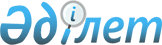 О внесении изменений в постановление Правительства Республики Казахстан от 16 августа 2001 года № 1074 "Об утверждении Положения о Министерстве обороны Республики Казахстан"
					
			Утративший силу
			
			
		
					Постановление Правительства Республики Казахстан от 5 июля 2012 года № 916. Утратило силу постановлением Правительства Республики Казахстан от 2 июня 2022 года № 357.
      Сноска. Утратило силу постановлением Правительства РК от 02.06.2022 № 357.
      В соответствии с Законом Республики Казахстан от 7 января 2005 года "Об обороне и Вооруженных Силах Республики Казахстан" и подпунктом 3) статьи 13 Закона Республики Казахстан от 15 июля 2010 года "Об использовании воздушного пространства Республики Казахстан и деятельности авиации" Правительство Республики Казахстан ПОСТАНОВЛЯЕТ:
      1. Внести в постановление Правительства Республики Казахстан от 16 августа 2001 года № 1074 "Об утверждении Положения о Министерстве обороны Республики Казахстан" (САПП Республики Казахстан, 2001 г., № 29, ст. 376) следующие изменения: 
      преамбулу изложить в следующей редакции:
      "В соответствии с Указом Президента Республики Казахстан от 7 мая 2003 года № 1085 "О мерах по дальнейшему совершенствованию структуры Вооруженных Сил Республики Казахстан" Правительство Республики Казахстан ПОСТАНОВЛЯЕТ:";
      в Положении о Министерстве обороны Республики Казахстан, утвержденном указанным постановлением:
      пункт 1 изложить в следующей редакции:
      "1. Министерство обороны Республики Казахстан (далее – Министерство) является центральным исполнительным органом, осуществляющим государственную политику в сфере обороны, военно-политическое и военно-экономическое управление Вооруженными Силами Республики Казахстан, уполномоченным органом в сфере государственной авиации.
      Министерство имеет ведомство – Генеральный штаб Вооруженных Сил Республики Казахстан.";
      абзац двадцать первый пункта 11 изложить в следующей редакции:
      "осуществляет руководство в области использования воздушного пространства Республики Казахстан и деятельности государственной авиации;".
      Настоящее постановление вводится в действие со дня подписания. 
					© 2012. РГП на ПХВ «Институт законодательства и правовой информации Республики Казахстан» Министерства юстиции Республики Казахстан
				
Премьер-Министр 
Республики Казахстан
К. Масимов